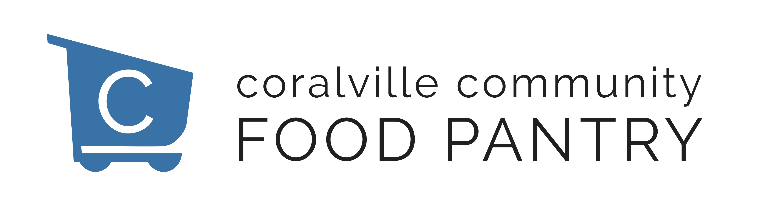 Board Expectations 2019Required Activities:Attend monthly board meetings – 2nd Monday (5:30-6:30pm)See Organizational Bylaws, Section 9.
Personally invite at least 1 potential donor to at least 1 CCFP fundraising event. 
Volunteer to assist with at least 2 CCFP fundraising events.
Volunteer to assist with at least 1 community meal. 
Serve on a committee.Fundraising, Communications, Operations, Finance, Building
Write personal thank you notes to be mailed to at least 20 donors or sponsors per year.
Commit to memory the CCFP “elevator pitch.”
Additional Activities (select at least 2): Speak about CCFP at 1 community/business/faith event, radio appearance, etc.    Invite at least 1 donor prospect to attend a coffee meeting with E.D. and yourself. Make an annual cash donation that is personally meaningful.  Recommend 1 person to join the Board or a committee. Provide at least 5 names with contact information to be added to the Annual Appeal mailing list. Join the Fundraising Committee._______________________________	_____________________Signature						Date